Fiche d’inscription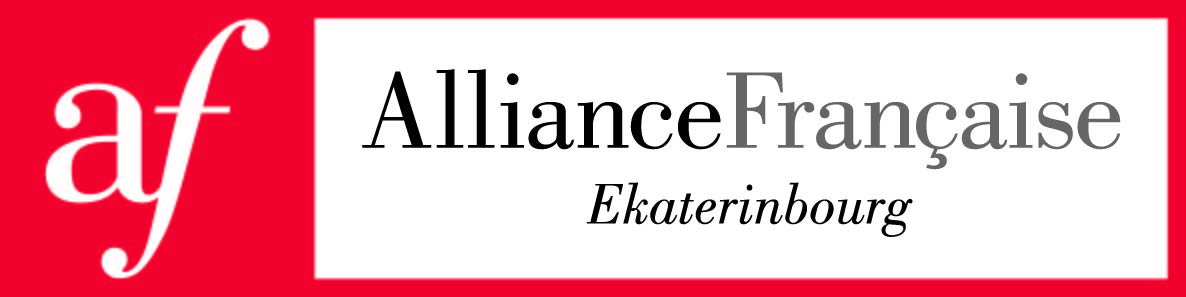 Concours de BD “Voyage dans un pays francophone”Date limite du dépôt de l’illustration : 11 mars 2021culture.afekaterinbourg@gmail.comNom et prénom : ……………………………………………………………………………………………….Catégorie : 	……………………………………………………………………………………………………….Ville : 	……………………………………………………………….………………………………………………..Classe ou profession : ………………………………………………………………………………………..Établissement (école/univ.) et ville : ……………….…………………………………………………E-mail et téléphone : ………………………..……………………………………………………………….(Éventuellement) Nom d’un professeur ou accompagnateur et contact :…………………………………………………………………………………………………………………………..